_______________________________, ___ de ____________________ de __________________________________________________Assinatura do(a) Candidato(a)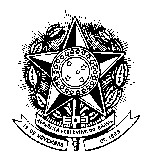 UFMGDRCA - DEPARTAMENTO DE REGISTRO E CONTROLE ACADÊMICOANO LETIVOUFMGDECLARAÇÃO DE LIDERANÇAS INDÍGENASUFMGDECLARAÇÃO DE LIDERANÇAS INDÍGENASSEM. LETIVOUFMGDECLARAÇÃO DE LIDERANÇAS INDÍGENASNós, lideranças da aldeia _________________________________, em comunidade indígena ou município ___________________________________________, considerando a necessidade de profissionais indígenas que atendam ao nosso povo, que conheçam os nossos costumes e nos respeitem em nossas tradições e cultura, indicamos à Comissão Examinadora da UFMG, o(a) indígena ______________________________________________________________________ identidade nº ______________, órgão expedidor ______________________________________, para fins de processo seletivo na UFMG.LIDERANÇA 1  Nome: ______________________________________________________________________________  Localidade: _____________________________________________________________________  RG ou CPF: _____________________________  Assinatura:___________________________________________LIDERANÇA 2  Nome: ______________________________________________________________________________  Localidade: _____________________________________________________________________  RG ou CPF: _____________________________  Assinatura:___________________________________________LIDERANÇA 3  Nome: ______________________________________________________________________________  Localidade: _____________________________________________________________________  RG ou CPF: _____________________________  Assinatura:___________________________________________